Tisková zpráva / 15. března 2022, Praha  				Svaz neslyšících varuje: chybí sluchadla pro nedoslýchavé Ukrajince!Svaz neslyšících a nedoslýchavých osob v ČR (SNN ČR), největší organizace pomáhající lidem se sluchovým handicapem,vyhlašuje humanitární sbírku odložených a nepoužívaných závěsných sluchadel pro nedoslýchavé Ukrajince. Přidělení a potřebné nastavení sluchadel u foniatra bude koordinovat SNN ČR prostřednictvím 25 poradenských center Svazu a jeho obecně prospěšných organizací ve všech krajích.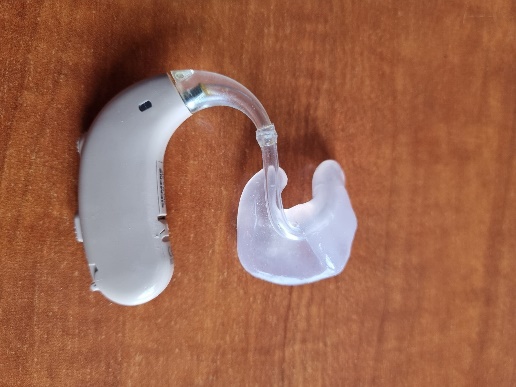 Svaz neslyšících a nedoslýchavých osob v ČR v posledních dnech zaznamenal desítky dotazů od neslyšících a nedoslýchavých Ukrajinců na našem území. Při útěku ze své domoviny si mnohdy nestihli vzít to nejcennější, co měli – sluchadlo. Kompenzační zdravotnickou pomůcku, bez které nemohou komunikovat.„Na základě četných dotazů jsme se proto jako Svaz rozhodli uspořádat mezi našimi neslyšícími a nedoslýchavými lidmi sbírku funkčních, ale již nepotřebných sluchadel. Ta nám již v minulosti lidé nabízeli, ale teď – vzhledem k válce na Ukrajině a nedostatečnému množství – vyzýváme všechny, kteří by mohli svá nepotřebná sluchadla obětovat, aby tak co nejdříve učinili,“ vyzývá Jaroslav Paur, ředitel Svazu neslyšících a nedoslýchavých osob v ČR.Sluchadla, prosím,zasílejte dobře zabalená poštou, případně přineste na adresu: Svaz neslyšících a nedoslýchavých osob v ČRKarlínské náměstí 12186 00 Praha 8 Všechna zaslaná sluchadla SNN ČR zaeviduje a zkontroluje jejich funkčnost. V případě dotazů a zájmu, prosím, kontaktujte:Ing. Veronika CézováTisková mluvčíM: +420 735 613 101E: cezova@snncr.czJaroslav Paurředitel sekretariátu SNN v ČRM: 603 846 204E: paur@snncr.czMgr. Lenka OprchalováředitelkaCentrum pro neslyšící a nedoslýchavé pro Prahu a Středočeský krajM: 603 972 069E:  oprchalova@cnn-ops.cz 